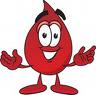 Codominance Worksheet (Blood types)			 Human blood types are determined by genes that follow the CODOMINANCE pattern of inheritance. There are two dominant alleles (A & B) and one recessive allele (O).  Write the genotype for each person based on the description:Homozygous for the “B” allele			_________Heterozygous for the “A” allele			_________Type O						_________Type “A” and had a type “O” parent		_________Type “AB”					_________Blood can be donated to anybody			_________Can only get blood from a type “O” donor		_________Pretend that Brad Pitt is homozygous for the type B allele, and Angelina Jolie is type “O.” What are all the possible blood types of their baby?  (Do the punnett square)_________________________________________________________________Complete the punnett square showing all the possible blood types for the offspring produced by a type “O” mother and an a Type “AB” father.  What are percentages of each offspring?	_________________________________________________________________Mrs. Essy is type “A” and Mr. Essy is type “O.” They have three children named Matthew, Mark, and Luke. Mark is type “O,” Matthew is type “A,” and Luke is type “AB.” Based on this information:Mr. Essy must have the genotype ______ Mrs. Essy must have the genotype ______ because ___________ has blood type ______Luke cannot be the child of  these parents because neither parent has the allele _____.Two parents think  their baby was switched at the hospital. Its 1968, so DNA fingerprinting technology                                       does not exist yet.  The mother has blood type “O,” the father has blood type “AB,” and the baby has blood type “B.”Mother’s genotype: _______Father’s genotype: _______Baby’s genotype:  ______ or ________Punnett square showing all possible genotypes for children produced by this couple.Was the baby switched?  _______________________Two other parents think their baby was switched at the hospital. Amy the mother has blood type “A,” Linville the father has blood type “B,” and Priscilla the baby has blood type “AB.”Mother’s genotype: _______ or ________Father’s genotype: _______ or ________Baby’s genotype:  ______ Punnett square that shows the baby’s genotype as a possibilityCould the baby actually be theirs?  _________________________Based on the information in this table, which men could not be the father of the baby? (hint… look at the baby’s blood type only…)____________________________________You can use the Punnett square if you need help figuring it out. BLOOD TYPE & INHERITANCEIn blood typing, the gene for type A and the gene for type B are codominant.   The gene for type O is recessive.  Using Punnett squares, determine the possible blood types of the offspring when:1.  Father is type O, Mother is type O2.  Father is type A, homozygous; Mother is type B, homozygousFather is type A, heterozygous; Mother is type B, heterozygousFather is type O, Mother is type ABFather and Mother are both type ABBlood Type (Phenotype)GenotypeCan donate blood to:Can receive blood from:Oii (OO)A,B,AB and O(universal donor)OABIAIBABA,B,AB and O(universal receiver)AIAIA or  IAi (IAO)AB, AO,ABIBIB or  IBi (IBO)AB,BO,BNameBlood TypeMotherType ABabyType BThe mailmanType OThe butcherType ABThe waiterType AThe cable guyType B